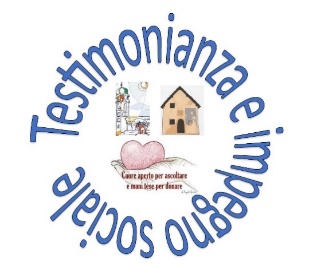 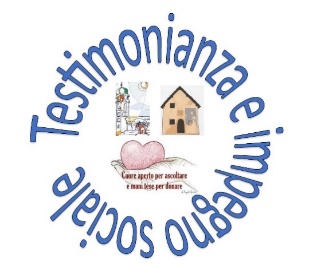 È Più BELLO INSIEME
Desideri trascorrere un pomeriggio insieme ad altre persone?Per fare cosa?Incontrarsi per fare due chiacchiere, pregare, confrontarsi, giocare insieme, per incontri formativi e altre semplici attività. Non manca la merenda con caffè e tè.Quando?TUTTI I GIOVEDÌ DALLE ORE 14.30 ALLE ORE 16.30Dove? NELLE SALE SOTTO LA CANONICA DI MEZZOCORONAIN VIA SAN GIOVANNI BOSCO N. 15È Più BELLO INSIEME
Desideri trascorrere un pomeriggio insieme ad altre persone?Per fare cosa?Incontrarsi per fare due chiacchiere, pregare, confrontarsi, giocare insieme, per incontri formativi e altre semplici attività. Non manca la merenda con caffè e tè.Quando?TUTTI I GIOVEDÌ DALLE ORE 14.30 ALLE ORE 16.30Dove? NELLE SALE SOTTO LA CANONICA DI MEZZOCORONAIN VIA SAN GIOVANNI BOSCO N. 15